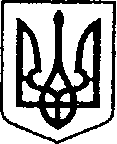 					     УКРАЇНА                ЧЕРНІГІВСЬКА ОБЛАСТЬН І Ж И Н С Ь К А    М І С Ь К А    Р А Д АВ И К О Н А В Ч И Й    К О М І Т Е ТР І Ш Е Н Н Явід 27 липня   2023 р.           	   м. Ніжин    				№ 309Про фінансування заходів програмирозвитку культури,  мистецтва  і охорони культурної спадщини на 2023 рік	Відповідно до ст. ст. 32, 40, 42, 59  Закону України «Про місцеве самоврядування в Україні», Регламенту виконавчого комітету Ніжинської міської ради VІІІ скликання, затвердженого рішенням Ніжинської міської ради Чернігівської області від 24 грудня 2020 року № 27-4/2020 та на виконання програми розвитку культури, мистецтва і охорони культурної спадщини на 2023 рік, затвердженої рішенням Ніжинської міської ради  від 07.12.2022 р. № 3-26/2022 «Про затвердження  програм місцевого/регіонального значення на 2023 рік» (зі змінами), виконавчий комітет Ніжинської міської ради вирішив:Фінансовому управлінню Ніжинської міської ради /Писаренко Л.В./ профінансувати управління культури і туризму Ніжинської міської ради на  проведення заходів програми розвитку культури, мистецтва і охорони культурної спадщини на 2023 року згідно  кошторису, що додається. Начальнику управління культури і туризму Ніжинської міської ради Бассак Т.Ф. забезпечити оприлюднення даного рішення на сайті міської ради протягом п’яти робочих днів з дня його прийняття.  	3. Контроль за виконанням рішення покласти на заступника міського голови з питань діяльності виконавчих органів ради Смагу С.С.Міський голова							Олександр КОДОЛАВізують: Начальник управління культуриі туризму Ніжинської міської ради				    Тетяна БАССАКЗаступник міського голови					    Сергій СМАГАз питань діяльності органів ради Начальник фінансового управління				Людмила ПИСАРЕНКО  Ніжинської міської ради Керуючий справами виконавчогокомітету Ніжинської міської ради				     Валерій САЛОГУБ Начальник відділу юридично-кадровогозабезпечення виконавчого комітетуНіжинської міської ради 				                В' ячеслав ЛЕГАЗатверджено рішення виконавчого комітету Ніжинської міської радивід 27.07. 2023 р. № 309КОШТОРИС   ВИТРАТна проведення заходів Програми розвитку культури, мистецтва і охорони культурної спадщини на 2023 рік (КПКВК 1014082):Відзначення Дня Державного Прапора України  та 32-річниці незалежності України :Придбання  державних прапорів (комплектів)  в кількості 14 шт.                /КЕКВ 2210/				                              7000,00 грн.     1.2.    Придбання квітів /КЕКВ 2210/:                                1000,00 грн     2. Відзначення Дня пам'яті захисників України, які загинули в боротьбі за незалежність,суверенітет і територіальну цілісність України     Придбання квіти /КЕКВ 2210 /                                          1500,00 грнВсього:	9 500,00 грн.  Заступник міського головиз питань діяльності виконавчих органів влади								Сергій СМАГА      ПОЯСНЮВАЛЬНА ЗАПИСКАдо проєкту рішення виконавчого комітету Ніжинської міської ради«Про фінансування заходів програми розвитку культури, мистецтва і охорони культурної спадщини на 2023 рік»1. Обґрунтування необхідності прийняття акта Проєкт рішення виконавчого комітету Ніжинської міської ради  «Про фінансування заходів програми розвитку культури, мистецтва і охорони культурної спадщини на 2023 рік» розроблено відповідно до ст. ст. ст. 32, 40, 42, 59  Закону України «Про місцеве самоврядування в Україні», Регламенту виконавчого комітету Ніжинської міської ради VІІІ скликання, затвердженого рішенням Ніжинської міської ради Чернігівської області від 24 грудня 2020 року № 27-4/2020 та на виконання програми розвитку культури, мистецтва і охорони культурної спадщини на 2023 рік, затвердженої рішенням Ніжинської міської ради VІІІ скликання від 07.12.2022 р. № 3-26/2022 (зі змінами).2. Загальна характеристика і основні положення проектуПроєктом  рішення передбачено фінансування заходів, що включені до календарного Плану програми розвитку культури, мистецтва і охорони культурної спадщини на 2023 рік і відображені у додатку проєкту – Кошторису витрат. 3. Фінансово-економічне обґрунтування Реалізація даного проєкту здійснюється за рахунок виконання програми розвитку культури, мистецтва і охорони культурної спадщини на 2023 рік, програми розвитку культури, мистецтва і охорони культурної спадщини на 2023 рік, затвердженої рішенням Ніжинської міської ради  від 07.12.2022 р. № 3-26/2022 «Про затвердження  програм місцевого/регіонального значення на 2023 рік» (зі змінами).Начальник  управління культури і туризму							Тетяна БАССАК